Nomor Pokok Sekolah NasionalNomor Identitas Sekolah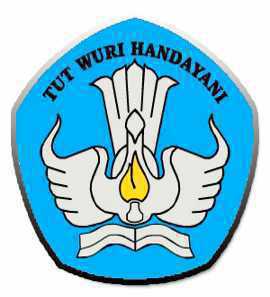 RENCANA PELAKSANAAN PEMBELAJARAN ( RPP )PENDIDIKAN AGAMA ISLAMKELAS 2 SEMESTER 1TAHUN PELAJARAN 20..../20....		NAMA SEKOLAH		:  ..................................................		DESA/KELURAHAN		:  ..................................................		KECAMATAN		:  ..................................................     		KOTA/KABUPATEN		:  .................................................. 		PROPINSI                  	:  ..................................................		WALI  KELAS		:  ..................................................		NIP		: ..................................................RENCANA PELAKSANAAN PEMBELAJARAN (RPP)Pelajaran Ke 1 : Nabi Muhamad SAW TauldankuTUJUAN PEMBELAJARANMeyakini kebenaran kisah Nabi Muhammad saw.Menunjukkan sikap jujur.Menyebutkan sikap terpuji dari kisah keteladanan Nabi Muhammad saw.Menjelaskan sikap jujur dari kisah keteladanan Nabi Muhammad saw.Menceritakan sikap terpuji dari kisah keteladanan Nabi Muhammad saw.Menceritakan kisah singkat keteladanan Nabi Muhammad saw.Karakter siswa yang diharapkan   : Religius, Nasionalis , Mandiri, Gotong Royong, IntegritasKEGIATAN PEMBELAJARANPENILAIANPenilaian Sikap : Observasi selama kegiatan berlangsungPenilaian Pengetahuan : Penilaian Keterampilan : RENCANA PELAKSANAAN PEMBELAJARAN (RPP)Pelajaran Ke 1 : Nabi Muhamad SAW TauldankuTUJUAN PEMBELAJARANMeyakini kebenaran kisah Nabi Muhammad saw.Menunjukkan sikap jujur.Menyebutkan sikap terpuji dari kisah keteladanan Nabi Muhammad saw.Menjelaskan sikap jujur dari kisah keteladanan Nabi Muhammad saw.Menceritakan sikap terpuji dari kisah keteladanan Nabi Muhammad saw.Menceritakan kisah singkat keteladanan Nabi Muhammad saw.Karakter siswa yang diharapkan   : Religius, Nasionalis , Mandiri, Gotong Royong, IntegritasKEGIATAN PEMBELAJARANPENILAIANPenilaian Sikap : Observasi selama kegiatan berlangsungPenilaian Pengetahuan : Penilaian Keterampilan : RENCANA PELAKSANAAN PEMBELAJARAN (RPP)Pelajaran Ke 2 : Asyik Bisa Membaca Al-Qur’anTUJUAN PEMBELAJARANTerbiasa membaca Al-Qur’an.Menunjukkan sikap berlindung diri kepada Allah Swt.Menunjukkan pelafalan Q.S. an-Nas ayat 1-3.Menunjukkan pelafalan Q.S. an-Nas ayat 4-6.Menunjukkan pelafalan Q.S. an-Nas ayat 1-6..Karakter siswa yang diharapkan   : Religius, Nasionalis , Mandiri, Gotong Royong, IntegritasKEGIATAN PEMBELAJARANPENILAIANPenilaian Sikap : Observasi selama kegiatan berlangsungPenilaian Pengetahuan : Penilaian Keterampilan : RENCANA PELAKSANAAN PEMBELAJARAN (RPP)Pelajaran Ke 2 : Asyik Bisa Membaca Al-Qur’anTUJUAN PEMBELAJARANTerbiasa membaca Al-Qur’an.Menunjukkan sikap berlindung diri kepada Allah Swt.Menunjukkan pelafalan Q.S. an-Nas ayat 1-3.Menunjukkan pelafalan Q.S. an-Nas ayat 4-6.Menunjukkan pelafalan Q.S. an-Nas ayat 1-6..Karakter siswa yang diharapkan   : Religius, Nasionalis , Mandiri, Gotong Royong, IntegritasKEGIATAN PEMBELAJARANPENILAIANPenilaian Sikap : Observasi selama kegiatan berlangsungPenilaian Pengetahuan : Penilaian Keterampilan : RENCANA PELAKSANAAN PEMBELAJARAN (RPP)Pelajaran Ke 2 : Asyik Bisa Membaca Al-Qur’anTUJUAN PEMBELAJARANTerbiasa membaca Al-Qur’anMenunjukkan sikap berlindung diri kepada Allah Swt.Menyebutkan arti Q.S. an-Nas.Menyebutkan jumlat ayat Q.S. an-Nas.Menyebutkan tempat turunnya Q.S. an-Nas.Menjelaskan isi pokok Q.S. an-Nas.Karakter siswa yang diharapkan   : Religius, Nasionalis , Mandiri, Gotong Royong, IntegritasKEGIATAN PEMBELAJARANPENILAIANPenilaian Sikap : Observasi selama kegiatan berlangsungPenilaian Pengetahuan : Penilaian Keterampilan : RENCANA PELAKSANAAN PEMBELAJARAN (RPP)Pelajaran Ke 2 : Asyik Bisa Membaca Al-Qur’anTUJUAN PEMBELAJARANTerbiasa membaca basmalah setiap memulai beraktivitasMenunjukkan perilaku percaya diriMenyebutkan huruf hijaiyyah yang bisa disambung dari depan.Menyebutkan huruf hijaiyyah yang bisa disambung dari tengah.Menyebutkan huruf hijaiyyah yang bisa disambung di belakang.Melafalkan huruf hijaiyyah bersambung. Melafalkan huruf hijaiyyah bersambung dalam satu kalimat.Karakter siswa yang diharapkan   : Religius, Nasionalis , Mandiri, Gotong Royong, IntegritasKEGIATAN PEMBELAJARANPENILAIANPenilaian Sikap : Observasi selama kegiatan berlangsungPenilaian Pengetahuan : Penilaian Keterampilan : RENCANA PELAKSANAAN PEMBELAJARAN (RPP)Pelajaran Ke 3 : Allah Maha PenciptaTUJUAN PEMBELAJARANMenerima adanya Allah Swt. Yang Maha PenciptaMenunjukkan perilaku bersyukur.Menyebutkan arti al-Khaliq.Menyebutkan bukti kebesaran ciptaan Allah Swt.Menyebutkan cara memanfaatkan ciptaan Allah Swt.Menjelaskan bukti kebesaran ciptaan Allah Swt. dengan benar.Karakter siswa yang diharapkan   : Religius, Nasionalis , Mandiri, Gotong Royong, IntegritasKEGIATAN PEMBELAJARANPENILAIANPenilaian Sikap : Observasi selama kegiatan berlangsungPenilaian Pengetahuan : Penilaian Keterampilan : RENCANA PELAKSANAAN PEMBELAJARAN (RPP)Pelajaran Ke 3 : Allah Maha PenciptaTUJUAN PEMBELAJARANMenerima adanya Allah Swt. Yang MahapenciptaMenunjukkan perilaku bersyukur.Melafalkan al-Asmaul al-Husna al-Khaliq.Mendemonstrasikan pelafalan al-Asmaul al-Husna al- Khaliq.Karakter siswa yang diharapkan   : Religius, Nasionalis , Mandiri, Gotong Royong, IntegritasKEGIATAN PEMBELAJARANPENILAIANPenilaian Sikap : Observasi selama kegiatan berlangsungPenilaian Pengetahuan : Penilaian Keterampilan : RENCANA PELAKSANAAN PEMBELAJARAN (RPP)Pelajaran Ke 4 : Prilaku TerpujiTUJUAN PEMBELAJARANMeyakini bahwa sikap saling tolong menolong sebagai cerminan dari imanMenunjukkan sikap tolong menolongMenyebutkan arti tolong menolong.Menjelaskan manfaat tolong menolong.Menunjukkan contoh sikap tolong menolong.Mendemonstrasikan sikap tolong menolong.Karakter siswa yang diharapkan   : Religius, Nasionalis , Mandiri, Gotong Royong, IntegritasKEGIATAN PEMBELAJARANPENILAIANPenilaian Sikap : Observasi selama kegiatan berlangsungPenilaian Pengetahuan : Penilaian Keterampilan : RENCANA PELAKSANAAN PEMBELAJARAN (RPP)Pelajaran Ke 4 : Prilaku TerpujiTUJUAN PEMBELAJARANMeyakini bahwa sikap saling tolong menolong sebagai cerminan dari imanMenunjukkan sikap tolong menolongMenyebutkan arti tolong menolong.Menjelaskan manfaat tolong menolong. Menunjukkan contoh sikap tolong menolong.Karakter siswa yang diharapkan   : Religius, Nasionalis , Mandiri, Gotong Royong, IntegritasKEGIATAN PEMBELAJARANPENILAIANPenilaian Sikap : Observasi selama kegiatan berlangsungPenilaian Pengetahuan : Penilaian Keterampilan : RENCANA PELAKSANAAN PEMBELAJARAN (RPP)Pelajaran Ke 5 : Hidup Bersih dan SehatTUJUAN PEMBELAJARANMeyakini hadis yang terkait dengan perilaku hidup bersih.Meyakini hadis yang terkait dengan perilaku hidup sehat.Menunjukkan perilaku hidup bersih.Menunjukkan perilaku hidup sehat.Menyebutkan arti bersih dan sehat.Menjelaskan cara hidup bersih dan sehat.Karakter siswa yang diharapkan   : Religius, Nasionalis , Mandiri, Gotong Royong, IntegritasKEGIATAN PEMBELAJARANPENILAIANPenilaian Sikap : Observasi selama kegiatan berlangsungPenilaian Pengetahuan : Penilaian Keterampilan : RENCANA PELAKSANAAN PEMBELAJARAN (RPP)Pelajaran Ke 5 : Hidup Bersih dan SehatTUJUAN PEMBELAJARANMeyakini hadis yang terkait dengan perilaku hidup bersih.Meyakini hadis yang terkait dengan perilaku hidup sehat.Menunjukkan perilaku hidup bersih.Menunjukkan perilaku hidup sehat.Menyebutkan arti bersih dan sehat.Menjelaskan cara hidup bersih dan sehat.Karakter siswa yang diharapkan   : Religius, Nasionalis , Mandiri, Gotong Royong, IntegritasKEGIATAN PEMBELAJARANPENILAIANPenilaian Sikap : Observasi selama kegiatan berlangsungPenilaian Pengetahuan : Penilaian Keterampilan : RENCANA PELAKSANAAN PEMBELAJARAN (RPP)Pelajaran Ke 5 : Hidup Bersih dan SehatTUJUAN PEMBELAJARANTerbiasa berdoa sebelum makan.Terbiasa berdoa sesudah makan.Menunjukkan perilaku sehat.Melafalkan doa sebelum makan.Melafalkan doa sesudah makan.Mengartikan doa sebelum makan.Mengartikan doa sesudah makan.Karakter siswa yang diharapkan   : Religius, Nasionalis , Mandiri, Gotong Royong, IntegritasKEGIATAN PEMBELAJARANPENILAIANPenilaian Sikap : Observasi selama kegiatan berlangsungPenilaian Pengetahuan : Penilaian Keterampilan : RENCANA PELAKSANAAN PEMBELAJARAN (RPP)Pelajaran Ke 6 : Ayo BerwudhuTUJUAN PEMBELAJARANTerbiasa berdoa sebelum wudu.Terbiasa berdoa sesudah wudu.Menunjukkan perilaku hidup sehat.Menunjukkan perilaku peduli lingkungan.Menyebutkan syarat wudu.Menyebutkan rukun wudu.Menyebutkan sunah wudu.Menyebutkan hal yang membatalkan wudu.Karakter siswa yang diharapkan   : Religius, Nasionalis , Mandiri, Gotong Royong, IntegritasKEGIATAN PEMBELAJARANPENILAIANPenilaian Sikap : Observasi selama kegiatan berlangsungPenilaian Pengetahuan : Penilaian Keterampilan : RENCANA PELAKSANAAN PEMBELAJARAN (RPP)Pelajaran Ke 6 : Ayo BerwudhuTUJUAN PEMBELAJARANTerbiasa berdoa sebelum wudu.Terbiasa berdoa sesudah wudu.Menunjukkan perilaku hidup sehat.Menunjukkan perilaku peduli lingkungan.Membaca doa sebelum wudu.Mempraktikkan wudu.Membaca doa setelah wudu.Karakter siswa yang diharapkan   : Religius, Nasionalis , Mandiri, Gotong Royong, IntegritasKEGIATAN PEMBELAJARANPENILAIANPenilaian Sikap : Observasi selama kegiatan berlangsung, Penilaian Pengetahuan : Penilaian Keterampilan : Sekolah 	: SD .....................Mata Pelajaran	: Pendidikan Agama Islam (PAI)Kelas/Semester 	: 2 / 1 (Ganjil)Alokasi Waktu	: 1 x 4 Jam PertemuanMateri Pokok Ke-1 : Sikap Jujur Nabi Muhamad SAWMateri Pokok Ke-1 : Sikap Jujur Nabi Muhamad SAWKegiatan/SintaksDeskripsi KegiatanPendahuluanPembelajaran dimulai dengan guru mengucapkan salam dan berdoa bersama. ReligiusMemeriksa kehadiran, kerapian berpakaian, posisi dan tempat duduk disesuaikan dengan kegiatan pembelajaran.Menyapa peserta didik dengan memperkenalkan diri kepada peserta didik. Communication Menyampaikan tujuan pembelajaran. Kegiatan IntiGuru menjelaskan sekitar materi keteladanan Nabi Muhammad SAW terkait sikap jujur yang akan dijelaskanGuru membagi siswa menjadi beberapa kelompokSiswa mengamati media pembelajaran tentang materi kisah keteladanan Nabi Muhammad saw  yang diajarkanGuru mengajukan pertanyaan sekitar materi kisah keteladanan Nabi Muhammad saw yang diajarkanGuru mengajak siswa berdiskusi berkaitan tentang materi yang diajarkanSiswa diberi waktu untuk berdiskusi dengan sesama anggota kelompoknya Guru berkeliling melihat dan membimbing tentang materi kisah keteladanan Nabi Muhammad saw  yang didiskusikannyaMasing masing kelompok mempresentasikan hasil kelompoknya di depan kelasGuru memberi penguatan tentang jawaban siswa perwakilan kelompokBersama guru siswa memajang hasil pekerjaan siswa di papan pajanganKegiatan Bersama Orang TuaPemahaman mengenai materi yang dipelajari kembali oleh siswa di rumah bersama orang tua guru memantau pembelajaran    PenutupBersama-sama siswa membuat kesimpulan / rangkuman hasil belajar selama sehari Bertanya jawab tentang materi yang telah dipelajari (untuk mengetahui hasil ketercapaian materi)Melakukan penilaian hasil belajarMembaca do’a sesudah belajar dengan benar (disiplin) Sekolah 	: SD .....................Mata Pelajaran	: Pendidikan Agama Islam (PAI)Kelas/Semester 	: 2 / 1 (Ganjil)Alokasi Waktu	: 1 x 4 Jam PertemuanMateri Pokok Ke-2 : Keuntungan Bersikap JujurMateri Pokok Ke-2 : Keuntungan Bersikap JujurKegiatan/SintaksDeskripsi KegiatanPendahuluanPembelajaran dimulai dengan guru mengucapkan salam dan berdoa bersama. ReligiusMemeriksa kehadiran, kerapian berpakaian, posisi dan tempat duduk disesuaikan dengan kegiatan pembelajaran.Menyapa peserta didik dengan memperkenalkan diri kepada peserta didik. Menyampaikan tujuan pembelajaran. CommunicationKegiatan IntiGuru menjelaskan sekitar materi keteladanan Nabi Muhammad SAW dan kebenaran kisah Nabi Muhammad SAW. terkait sikap jujur yang akan dijelaskanGuru membagi siswa menjadi beberapa kelompokSiswa mengamati media pembelajaran tentang materi kisah keteladanan Nabi Muhammad SAW dan kebenaran kisah Nabi Muhammad SAW  yang diajarkanGuru mengajukan pertanyaan sekitar materi kisah keteladanan Nabi Muhammad SAW dan kebenaran kisah Nabi Muhammad SAW yang diajarkanGuru mengajak siswa berdiskusi berkaitan tentang materi yang diajarkanSiswa diberi waktu untuk berdiskusi dengan sesama anggota kelompoknya Guru berkeliling melihat dan membimbing tentang materi kisah keteladanan Nabi Muhammad SAW dan kebenaran kisah Nabi Muhammad SAW  yang didiskusikannyaMasing masing kelompok mempresentasikan hasil kelompoknya di depan kelasGuru memberi penguatan tentang jawaban siswa perwakilan kelompokBersama guru siswa memajang hasil pekerjaan siswa di papan pajanganKegiatan Bersama Orang TuaPemahaman mengenai materi yang dipelajari kembali oleh siswa di rumah bersama orang tua guru memantau pembelajaran    PenutupBersama-sama siswa membuat kesimpulan / rangkuman hasil belajar selama sehari Bertanya jawab tentang materi yang telah dipelajari (untuk mengetahui hasil ketercapaian materi)Melakukan penilaian hasil belajarMenyanyikan salah satu lagu daerah nasionalisme Membaca do’a sesudah belajar dengan benar (disiplin) Sekolah 	: SD .....................Mata Pelajaran	: Pendidikan Agama Islam (PAI)Kelas/Semester 	: 2 / 1 (Ganjil)Alokasi Waktu	: 1 x 4 Jam PertemuanMateri Pokok Ke-1 : Melafalkan Surat An-NasMateri Pokok Ke-1 : Melafalkan Surat An-NasKegiatan/SintaksDeskripsi KegiatanPendahuluanPembelajaran dimulai dengan guru mengucapkan salam dan berdoa bersama. ReligiusMemeriksa kehadiran, kerapian berpakaian, posisi dan tempat duduk disesuaikan dengan kegiatan pembelajaran.Menyapa peserta didik dengan memperkenalkan diri kepada peserta didik. Menyampaikan tujuan pembelajaran. CommunicationKegiatan IntiGuru melafalkan surat an-Nas dengan suara jelas ayat 1 s.d. 2 diikuti seluruh peserta didik (lakukan sebanyak 2-3 kali). Peserta didik laki-laki dan peserta didik perempuan atau berdasarkan tempat duduk secara bergantian melakukan 1-2 kali. Guru melafalkan surat an-Nas dengan suara jelas ayat 1 s.d. 4 diikuti seluruh peserta didik (lakukan sebanyak 2-3 kali). Peserta didik laki-laki dan peserta didik perempuan atau berdasarkan tempat duduk secara bergantian melakukan 1-2 kali.Guru melafalkan surat an-Nas dengan suara jelas, ayat 1 s.d. 6 diikuti seluruh peserta didik (lakukan sebanyak 2-3 kali).Masing masing kelompok mempresentasikan hasil kelompoknya di depan kelasGuru memberi penguatan tentang jawaban siswa perwakilan kelompokBersama guru siswa memajang hasil pekerjaan siswa di papan pajanganKegiatan Bersama Orang TuaPemahaman mengenai materi yang dipelajari kembali oleh siswa di rumah bersama orang tua guru memantau pembelajaran  PenutupBersama-sama siswa membuat kesimpulan / rangkuman hasil belajar selama sehari Bertanya jawab tentang materi yang telah dipelajari (untuk mengetahui hasil ketercapaian materi)Melakukan penilaian hasil belajarMenyanyikan salah satu lagu daerah nasionalismeMembaca do’a sesudah belajar dengan benar (disiplin) Sekolah 	: SD .....................Mata Pelajaran	: Pendidikan Agama Islam (PAI)Kelas/Semester 	: 2 / 1 (Ganjil)Alokasi Waktu	: 1 x 4 Jam PertemuanMateri Pokok Ke-2 : Menghafal Surat An-NasMateri Pokok Ke-2 : Menghafal Surat An-NasKegiatan/SintaksDeskripsi KegiatanPendahuluanPembelajaran dimulai dengan guru mengucapkan salam dan berdoa bersama. ReligiusMemeriksa kehadiran, kerapian berpakaian, posisi dan tempat duduk disesuaikan dengan kegiatan pembelajaran.Menyapa peserta didik dengan memperkenalkan diri kepada peserta didik. Menyampaikan tujuan pembelajaran. CommunicationKegiatan IntiGuru melafalkan dengan cara menghafal surat an-Nas dengan suara jelas ayat 1 s.d 2, diikuti seluruh peserta didik, sesekali meminta salah satu peserta didik untuk menghafalnya (lakukan sebanyak 2 sampai 3 kali). CommunicationMengikuti langkah poin 1, diteruskan ayat 3 sampai ayat 4, ayat 5 sampai 6.Lakukan pola ayat 1 sampai 3, (lakukan sebanyak 2-3 kali).Diteruskan pola ayat 4 sampai 6, (lakukan sebanyak 2-3 kali).Pola terakhir ayat 1 s.d. 6 (satu surat utuh) diawali gurunya, kemudian diikuti peserta didik (lakukan sebanyak 2-3 kali). MandiriBila belum hafal juga, dapat diulangi melalui cara yang sama dari langkah 1 /s.d. 5. Bila sudah banyak yang hafal secara individual, peserta didik mendemonstrasikan hafalannya CollaborationPada rubrik “Sikapku”, guru menjelaskan bahwa peserta didik secara mandiri hafal surat an-Nas. MandiriPada rubrik “Ayo Kerjakan” peserta didik secara berpasangan (dengan teman sebangku) menghafal surat an-Nas secara bergantian. Gotong RoyongKegiatan Bersama Orang TuaPemahaman mengenai materi yang dipelajari kembali oleh siswa di rumah bersama orang tua guru memantau pembelajaran PenutupBersama-sama siswa membuat kesimpulan / rangkuman hasil belajar selama sehari Bertanya jawab tentang materi yang telah dipelajari (untuk mengetahui hasil ketercapaian materi)Melakukan penilaian hasil belajarMenyanyikan salah satu lagu daerah nasionalisme Membaca do’a sesudah belajar dengan benar (disiplin)Sekolah 	: SD .....................Mata Pelajaran	: Pendidikan Agama Islam (PAI)Kelas/Semester 	: 2 / 1 (Ganjil)Alokasi Waktu	: 1 x 4 Jam PertemuanMateri Pokok Ke-3 : Pesan Surat An-NasMateri Pokok Ke-3 : Pesan Surat An-NasKegiatan/SintaksDeskripsi KegiatanPendahuluanPembelajaran dimulai dengan guru mengucapkan salam dan berdoa bersama. ReligiusMemeriksa kehadiran, kerapian berpakaian, posisi dan tempat duduk disesuaikan dengan kegiatan pembelajaran.Menyapa peserta didik dengan memperkenalkan diri kepada peserta didik. Menyampaikan tujuan pembelajaran. CommunicationKegiatan IntiPeserta didik menyimak penjelasan guru tentang pesan-pesan yang terkandung di dalam surat an-Nas, secara klasikal atau individual. CommunicationPeserta didik dibagi menjadi beberapa kelompok dengan kemampuan yang beragam. Gotong RoyongMasing-masing kelompok mendiskusikan pesan-pesan yang terkandung di dalam surat an-Nas. CollaborationMenyampaikan hasil diskusi kelompok tentang pesan-pesan yang terkandung di dalam surat an-Nas. Critical Thinking and Problem SolvingGuru membimbing jalannya diskusi dan kelompok yang lain saling mengoreksi.Salah satu kelompok atau individu menyampaikan kesimpulan hasil diskusi. Creativity and InnovationgKegiatan Bersama Orang TuaPemahaman mengenai materi yang dipelajari kembali oleh siswa di rumah bersama orang tua guru memantau pembelajaran PenutupBersama-sama siswa membuat kesimpulan / rangkuman hasil belajar selama sehari Bertanya jawab tentang materi yang telah dipelajari (untuk mengetahui hasil ketercapaian materi)Melakukan penilaian hasil belajarMenyanyikan salah satu lagu daerah nasionalismeMembaca do’a sesudah belajar dengan benar (disiplin)Sekolah 	: SD .....................Mata Pelajaran	: Pendidikan Agama Islam (PAI)Kelas/Semester 	: 2 / 1 (Ganjil)Alokasi Waktu	: 1 x 4 Jam PertemuanMateri Pokok Ke-4 : Lafal Huruf Hijaiyyah BersambungMateri Pokok Ke-4 : Lafal Huruf Hijaiyyah BersambungKegiatan/SintaksDeskripsi KegiatanPendahuluanPembelajaran dimulai dengan guru mengucapkan salam dan berdoa bersama. ReligiusMemeriksa kehadiran, kerapian berpakaian, posisi dan tempat duduk disesuaikan dengan kegiatan pembelajaran.Menyapa peserta didik dengan memperkenalkan diri kepada peserta didik. Menyampaikan tujuan pembelajaran. CommunicationKegiatan IntiUntuk mengetahui kemampuan awal, guru mencoba secara acak satu atau dua peserta didik untuk mencoba menunjukkan huruf hijaiyyah yang bisa disambung atau tidak, atau merangkai huruf hijaiyyah bersambung. MandiriPeserta didik diberi petunjuk dan pemahaman cara membaca Al-Qur’an dengan benar.Peserta didik bersama nyanyikan lagu pada rubrik “Ayo Menyanyi”, dibimbing oleh guru, baris per baris. NasionalisPeserta didik diajak mengamati dan kemudian menirukan pelafalan huruf hijaiyyah lengkap dengan harakatnya yang ada dalam tabel. Dalam tabel tersebut ada 4 (empat) kolom yang dimulai dari kolom sebelah kanan. Kolom 1 (bentuk tunggal), kolom 2 (bentuk bersambung), kolom 3 (ditulis) dan kolom 4 (dibaca). Dilakukan secara berulang-ulang sehingga peserta didik mampu melafalkannya. LiterasiPada rubrik “Sikapku” sampai dengan "Ayo Kerjakan”, guru meminta peserta didik satu-satu, berpasangan, atau bersama-sama, atau dibentuk kelompok beranggotakan 5 anak: melafalkan huruf hijaiyyah yang disambung. Gotong RoyongKegiatan Bersama Orang TuaPemahaman mengenai materi yang dipelajari kembali oleh siswa di rumah bersama orang tua guru memantau pembelajaran    PenutupBersama-sama siswa membuat kesimpulan / rangkuman hasil belajar selama sehari Bertanya jawab tentang materi yang telah dipelajari (untuk mengetahui hasil ketercapaian materi)Melakukan penilaian hasil belajarMenyanyikan salah satu lagu daerah nasionalismeMembaca do’a sesudah belajar dengan benar (disiplin)Sekolah 	: SD .....................Mata Pelajaran	: Pendidikan Agama Islam (PAI)Kelas/Semester 	: 2 / 1 (Ganjil)Alokasi Waktu	: 1 x 4 Jam PertemuanMateri Pokok Ke-1 : Yakin Itu AdaMateri Pokok Ke-1 : Yakin Itu AdaKegiatan/SintaksDeskripsi KegiatanPendahuluanPembelajaran dimulai dengan guru mengucapkan salam dan berdoa bersama. ReligiusMemeriksa kehadiran, kerapian berpakaian, posisi dan tempat duduk disesuaikan dengan kegiatan pembelajaran.Menyapa peserta didik dengan memperkenalkan diri kepada peserta didik. Menyampaikan tujuan pembelajaran. CommunicationKegiatan IntiPeserta didik mengamati gambar/ilustrasi tentang kebesaran ciptaan Allah Swt. ReligiusPeserta didik diberi kesempatan bertanya tentang hal yang telah diamatinya, apabila mengalami kesulitan guru memberikan bimbingan dan panduan (stimulus) agar peserta didik mencari tahu dengan cara menanya. CommunicationSelanjutnya secara individu maupun berkelompok diadakan diskusi untuk menanggapi dan menjawab beberapa pertanyaan. CollaborationPeserta didik mengemukakan isi gambar tersebut, baik secara individu maupun hasil kerja kelompok. Critical Thinking and Problem SolvingSalah satu peserta didik atau perwakilan kelompok diminta menyimpulkan maksud isi gambar tersebut. Creativity and InnovationPeserta didik membuat rumusan yaitu mengaitkan makna ciptaan Allah Swt., dengan persoalan kehidupan nyata sehari-hari (kontekstual). Critical Thinking and Problem SolvingMenyampaikan hasil diskusi baik secara individu maupun perwakilan kelompok dan menyampaikan kesimpulannya. CollaborationPeserta didik nyanyikan lagu Allah Swt., Maha Pencipta, baris per baris. NasionalisKegiatan Bersama Orang TuaPemahaman mengenai materi yang dipelajari kembali oleh siswa di rumah bersama orang tua guru memantau pembelajaran PenutupBersama-sama siswa membuat kesimpulan / rangkuman hasil belajar selama sehari Bertanya jawab tentang materi yang telah dipelajari (untuk mengetahui hasil ketercapaian materi)Melakukan penilaian hasil belajarMenyanyikan salah satu lagu daerah nasionalismeMembaca do’a sesudah belajar dengan benar (disiplin)Sekolah 	: SD .....................Mata Pelajaran	: Pendidikan Agama Islam (PAI)Kelas/Semester 	: 2 / 1 (Ganjil)Alokasi Waktu	: 1 x 4 Jam PertemuanMateri Pokok Ke-2 : Al-KhaliqMateri Pokok Ke-2 : Al-KhaliqKegiatan/SintaksDeskripsi KegiatanPendahuluanPembelajaran dimulai dengan guru mengucapkan salam dan berdoa bersama. ReligiusMemeriksa kehadiran, kerapian berpakaian, posisi dan tempat duduk disesuaikan dengan kegiatan pembelajaran.Menyapa peserta didik dengan memperkenalkan diri kepada peserta didik. Menyampaikan tujuan pembelajaran. CommunicationKegiatan IntiProses melafalkan dilakukan dengan langkah berikut ini.Peserta didik melafalkan secara berulang-ulang kata al-Khaliq berikut artinya. Yakinkan bahwa mereka sudah dapat menguasai pelafalan tersebut. LiterasiPada rubrik "Kegiatanku”Guru mengamati cara kerja peserta didik menyelenggarakan belajar kelompok. Guru mengarahkan jika diperlukan. CollaborationBiarkan individu memilih teman kelompok untuk mengamati dan menyebutkan ciptaan Allah Swt. Guru merubahnya jika komposisi tidak seimbang (misalnya anak pintar hanya ada di satu kelompok). Gotong RoyongPerhatikan cara peserta didik mengelola diskusi kelompok masing-masing, termasuk menentukan waktu dan tempat untuk melakukan pengamatan di luar kelas. CollaborationMasing-masing kelompok mencatat hasil pengamatannya.Selanjutnya masuk ke ruangan kelas kembali, dan menyampaikan hasil diskusinya di depan kelas, sementara kelompok lain menyimak dan memberi tanggapan atas hasil diskusinya. Critical Thinking and Problem SolvingKegiatan Bersama Orang TuaPemahaman mengenai materi yang dipelajari kembali oleh siswa di rumah bersama orang tua guru memantau pembelajaran PenutupBersama-sama siswa membuat kesimpulan / rangkuman hasil belajar selama sehari Bertanya jawab tentang materi yang telah dipelajari (untuk mengetahui hasil ketercapaian materi)Melakukan penilaian hasil belajarMenyanyikan salah satu lagu daerah nasionalismeMembaca do’a sesudah belajar dengan benar (disiplin)Sekolah 	: SD .....................Mata Pelajaran	: Pendidikan Agama Islam (PAI)Kelas/Semester 	: 2 / 1 (Ganjil)Alokasi Waktu	: 1 x 4 Jam PertemuanMateri Pokok Ke-1 : Kerja SamaMateri Pokok Ke-1 : Kerja SamaKegiatan/SintaksDeskripsi KegiatanPendahuluanPembelajaran dimulai dengan guru mengucapkan salam dan berdoa bersama. ReligiusMemeriksa kehadiran, kerapian berpakaian, posisi dan tempat duduk disesuaikan dengan kegiatan pembelajaran.Menyapa peserta didik dengan memperkenalkan diri kepada peserta didik. Menyampaikan tujuan pembelajaran. CommunicationKegiatan IntiPeserta didik mencermati bacaan yang ada dalam buku teks. LiterasiPeserta didik menanyakan tentang hal yang telah dicermatinya melalui bacaan. CommunicationPeserta didik dibagi menjadi beberapa kelompok. Gotong RoyongMasing-masing kelompok berdiskusi berkaitan dengan materi kerja sama yang ada dalam buku teks dan pengalaman peserta didik dalam kehidupan sehari-hari. CollaborationSetelah diskusi selesai masing-masing membuat rumusan dan mengaitkan materi dengan kehidupan kontekstual peserta didik. Critical Thinking and Problem SolvingMasing-masing kelompok menyampaikan hasil diskusinya, sementara kelompok lain menanggapi dengan berbagai pernyataan atau masukan. Selanjutnya membuat kesimpulan. CollaborationKegiatan Bersama Orang TuaPemahaman mengenai materi yang dipelajari kembali oleh siswa di rumah bersama orang tua guru memantau pembelajaran PenutupBersama-sama siswa membuat kesimpulan / rangkuman hasil belajar selama sehari Bertanya jawab tentang materi yang telah dipelajari (untuk mengetahui hasil ketercapaian materi)Melakukan penilaian hasil belajarMenyanyikan salah satu lagu daerah nasionalismeMembaca do’a sesudah belajar dengan benar (disiplin)Sekolah 	: SD .....................Mata Pelajaran	: Pendidikan Agama Islam (PAI)Kelas/Semester 	: 2 / 1 (Ganjil)Alokasi Waktu	: 1 x 4 Jam PertemuanMateri Pokok Ke-2 : Tolong MenolongMateri Pokok Ke-2 : Tolong MenolongKegiatan/SintaksDeskripsi KegiatanPendahuluanPembelajaran dimulai dengan guru mengucapkan salam dan berdoa bersama. ReligiusMemeriksa kehadiran, kerapian berpakaian, posisi dan tempat duduk disesuaikan dengan kegiatan pembelajaran.Menyapa peserta didik dengan memperkenalkan diri kepada peserta didik. Menyampaikan tujuan pembelajaran. CommunicationKegiatan IntiPeserta didik membentuk kelompok untuk mendiskusikan pengalaman yang berkaitan dengan pengalaman tolong menolong. Guru memberikan petunjuk secara teknis proses diskusi. CollaborationSetiap peserta didik diberi kesempatan untuk mengutarakan, menanya, atau mengomentari hal yang sedang didiskusikan. Apabila mengalami kesulitan guru memberikan bimbingan dan panduan (stimulus) agar peserta didik mencari tahu dan dapat menyimpulkan. Gotong RoyongPertanyaan peserta didik diharapkan tidak saja apa atau siapa, tetapi mengapa dan bagaimana.Diskusi peserta didik mengarah kepada pemahaman terhadap nilai kebaikan yang terdapat di dalam topik diskusi. CollaborationProses mendapatkan tanggapan dan jawaban atau pelaksanaan diskusi difasilitasi oleh guru sehingga berjalan dengan baik. Critical Thinking and Problem SolvingSalah satu peserta didik atau perwakilan kelompok diminta untuk menyimpullkan hasil diskusi pada masing-masing kelompok.Guru memberikan ulasan akhlak yang terkait dengan masing-masing topik diskusi. CommunicationPeserta didik menyimak penjelasan guru, lalu diberikan kesempatan untuk bertanya baik secara individu maupun secara berkelompok.Kegiatan Bersama Orang TuaPemahaman mengenai materi yang dipelajari kembali oleh siswa di rumah bersama orang tua guru memantau pembelajaran PenutupBersama-sama siswa membuat kesimpulan / rangkuman hasil belajar selama sehari Bertanya jawab tentang materi yang telah dipelajari (untuk mengetahui hasil ketercapaian materi)Melakukan penilaian hasil belajarMenyanyikan salah satu lagu daerah nasionalismeMembaca do’a sesudah belajar dengan benar (disiplin)Sekolah 	: SD .....................Mata Pelajaran	: Pendidikan Agama Islam (PAI)Kelas/Semester 	: 2 / 1 (Ganjil)Alokasi Waktu	: 1 x 4 Jam PertemuanMateri Pokok Ke-1 : Bersih dan SehatMateri Pokok Ke-1 : Bersih dan SehatKegiatan/SintaksDeskripsi KegiatanPendahuluanPembelajaran dimulai dengan guru mengucapkan salam dan berdoa bersama. ReligiusMemeriksa kehadiran, kerapian berpakaian, posisi dan tempat duduk disesuaikan dengan kegiatan pembelajaran.Menyapa peserta didik dengan memperkenalkan diri kepada peserta didik. Menyampaikan tujuan pembelajaran. CommunicationKegiatan IntiPeserta didik menyimak penjelasan singkat guru tentang pentingnya hidup bersih dan sehat, Allah Swt. mencintai orang beriman yang hidupnya bersih dan selalu menyucikan diri. Begitu juga rasul mencintai orang yang kuat dan sehat. CommunicationPada rubrik “Kegiatanku” peserta didik mengamati gambar/ilustrasi tentang: pentingnya olahraga dalam lingkungan keluarga agar sehat, bugar dan kuat. lingkungan orang yang suka kebersihan. LiterasiPeserta didik diberi kesempatan untuk menanya tentang hal yang telah diamatinya. Apabila mengalami kesulitan guru memberikan bimbingan dan panduan (stimulus) agar peserta didik mencari tahu dengan cara menanya. CommunicationPeserta didik membuat contoh permasalahan sehari-hari (kontekstual) yang terkait dengan kebersihan dan hidup sehat. Critical Thinking and Problem SolvingMenyampaikan hasil diskusi baik secara individu maupun perwakilan kelompok dan menyampaikan kesimpulan.Kegiatan Bersama Orang TuaPemahaman mengenai materi yang dipelajari kembali oleh siswa di rumah bersama orang tua guru memantau pembelajaran PenutupBersama-sama siswa membuat kesimpulan / rangkuman hasil belajar selama sehari Bertanya jawab tentang materi yang telah dipelajari (untuk mengetahui hasil ketercapaian materi)Melakukan penilaian hasil belajarMenyanyikan salah satu lagu daerah nasionalismeMembaca do’a sesudah belajar dengan benar (disiplin)Sekolah 	: SD .....................Mata Pelajaran	: Pendidikan Agama Islam (PAI)Kelas/Semester 	: 2 / 1 (Ganjil)Alokasi Waktu	: 1 x 4 Jam PertemuanMateri Pokok Ke-2 : Peduli LingkunganMateri Pokok Ke-2 : Peduli LingkunganKegiatan/SintaksDeskripsi KegiatanPendahuluanPembelajaran dimulai dengan guru mengucapkan salam dan berdoa bersama. ReligiusMemeriksa kehadiran, kerapian berpakaian, posisi dan tempat duduk disesuaikan dengan kegiatan pembelajaran.Menyapa peserta didik dengan memperkenalkan diri kepada peserta didik. Menyampaikan tujuan pembelajaran. CommunicationKegiatan IntiPeserta didik menyimak penjelasan singkat guru tentang pentingnya menjaga dan memelihara lingkungan sekitar. CommunicationPeserta didik diberi kesempatan untuk menanya tentang hal yang telah disimaknya dari paparan guru tentang lingkungan. Apabila mengalami kesulitan guru memberikan bimbingan dan panduan (stimulus) agar peserta didik mencari tahu dengan cara menanya.Pertanyaan peserta didik yang diharapkan tidak saja apa atau siapa, tetapi mengapa dan bagaimana.Pertanyaan peserta didik diinventarisasi oleh guru.  Selanjutnya secara individu maupun berkelompok diadakan diskusi untuk menanggapi dan menjawab beberapa pertanyaan. CollaborationPeserta didik mengemukakan pendapat, baik secara individu maupun hasil kerja kelompok. Gotong RoyongPeserta didik atau kelompok lain menanggapi beberapa pendapatnya.Salah satu peserta didik atau perwakilan kelompok diminta untuk menyimpullkan beberapa pendapat. Critical Thinking and Problem SolvingPeserta didik diberi penjelasan tambahan dan penguatan tentang maksud dari materi tersebut.Dalam rubrik “Sikapku”, semua dapat menumbuhkan sikap membuang sampah pada tempat sampah yang telah disediakan. MandiriKegiatan Bersama Orang TuaPemahaman mengenai materi yang dipelajari kembali oleh siswa di rumah bersama orang tua guru memantau pembelajaran PenutupBersama-sama siswa membuat kesimpulan / rangkuman hasil belajar selama sehari Bertanya jawab tentang materi yang telah dipelajari (untuk mengetahui hasil ketercapaian materi)Melakukan penilaian hasil belajarMenyanyikan salah satu lagu daerah nasionalismeMembaca do’a sesudah belajar dengan benar (disiplin)Sekolah 	: SD .....................Mata Pelajaran	: Pendidikan Agama Islam (PAI)Kelas/Semester 	: 2 / 1 (Ganjil)Alokasi Waktu	: 1 x 4 Jam PertemuanMateri Pokok Ke-3 : Doa MakanMateri Pokok Ke-3 : Doa MakanKegiatan/SintaksDeskripsi KegiatanPendahuluanPembelajaran dimulai dengan guru mengucapkan salam dan berdoa bersama. ReligiusMemeriksa kehadiran, kerapian berpakaian, posisi dan tempat duduk disesuaikan dengan kegiatan pembelajaran.Menyapa peserta didik dengan memperkenalkan diri kepada peserta didik. Menyampaikan tujuan pembelajaran. CommunicationKegiatan IntiPertama. doa sebelum makan.Guru melafalkan kata per kata, misalkan “Allāhumma bāriklanā” yang diikuti oleh seluruh peserta didik, dilakukan 2-3 kali. IntegritasGuru melanjutkan dengan melafalkan “fīmā razaqtanā” diikuti oleh seluruh peserta didik, dilakukan 2-3 kali.Guru terakhir melafalkan “waqinā ‘ażābannār” yang diikuti oleh seluruh peserta didik, dilakukan 2-3 kali.Guru melafalkan secara utuh kalimat “Allāhumma bāriklanā, fîmā razaqtanā, waqinā ‘ażābannār” diikuti oleh seluruh peserta didik, dilakukan 2-3 kali.Kedua, arti doa sebelum makan.Guru mengucapkan “Ya Allah berkahilah kami”, diikuti peserta didik secara bersama-sama, lakukan 2-3 kali.Guru mengucapkan “dengan rezeki yang telah Engkau anugerahkan kepada kami”, diikuti peserta didik secara bersama-sama, dilakukan 2-3 kali.Ketiga. doa sesudah makan.Dilakukan mengikuti langkah-langkah pembelajaran doa sebelum makan (penggalan doa disesuaikan).Keempat. arti doa sesudah makan.Dilakukan mengikuti langkah-langkah pembelajaran arti doa sebelum makan. Selanjutnya, guru mengajak siswa melakukan langkah-langkah berikut. Guru menjelaskan pesan Allah dan Rasul-Nya tentang adab makan dan minum. CommunicationKegiatan Bersama Orang TuaPemahaman mengenai materi yang dipelajari kembali oleh siswa di rumah bersama orang tua guru memantau pembelajaran PenutupBersama-sama siswa membuat kesimpulan / rangkuman hasil belajar selama sehari Bertanya jawab tentang materi yang telah dipelajari (untuk mengetahui hasil ketercapaian materi)Melakukan penilaian hasil belajarMenyanyikan salah satu lagu daerah nasionalismeMembaca do’a sesudah belajar dengan benar (disiplin)Sekolah 	: SD .....................Mata Pelajaran	: Pendidikan Agama Islam (PAI)Kelas/Semester 	: 2 / 1 (Ganjil)Alokasi Waktu	: 1 x 4 Jam PertemuanMateri Pokok Ke-1 : Tata Cara BerwudhuMateri Pokok Ke-1 : Tata Cara BerwudhuKegiatan/SintaksDeskripsi KegiatanPendahuluanPembelajaran dimulai dengan guru mengucapkan salam dan berdoa bersama. ReligiusMemeriksa kehadiran, kerapian berpakaian, posisi dan tempat duduk disesuaikan dengan kegiatan pembelajaran.Menyapa peserta didik dengan memperkenalkan diri kepada peserta didik. Menyampaikan tujuan pembelajaran. CommunicationKegiatan IntiPeserta didik menyimak penjelasan singkat guru tentang definisi wudu dan penjelasannya CommunicationPada rubrik “Ayo Menyanyi”, peserta didik menyanyikan lagu tentang mari berwudu, baris per baris. IntegritasPeserta didik diberi kesempatan untuk menanya tentang hal yang telah diamatinya, apabila mengalami kesulitan guru memberikan bimbingan dan panduan (stimulus) agar peserta didik mencari tahu dengan cara menanya.Pertanyaan peserta didik yang diharapkan tidak saja apa atau siapa, tetapi mengapa dan bagaimana.Pertanyaan peserta didik diinventarisasi oleh guru.Peserta didik diberi penjelasan tambahan dan penguatan tentang tata cara berwudu.Peserta didik menyimak kembali penjelasan guru tentang syarat wudu, rukun wudu, sunah wudu dan hal yang membatalkan wudu. (lihat poin A). CommunicationDari hasil menyimak paparan tersebut, peserta didik diberikan kesempatan untuk bertanya baik secara individu maupun secara berkelompok.Pada rubrik “Ayo Kerjakan”, peserta didik secara individu/berpasangan dengan teman sebangku/kelompok melakukan kegiatan menyebutkan rukun wudu secara bergantian. MandiriKegiatan Bersama Orang TuaPemahaman mengenai materi yang dipelajari kembali oleh siswa di rumah bersama orang tua guru memantau pembelajaran PenutupBersama-sama siswa membuat kesimpulan / rangkuman hasil belajar selama sehari Bertanya jawab tentang materi yang telah dipelajari (untuk mengetahui hasil ketercapaian materi)Melakukan penilaian hasil belajarMenyanyikan salah satu lagu daerah nasionalismeMembaca do’a sesudah belajar dengan benar (disiplin)Sekolah 	: SD .....................Mata Pelajaran	: Pendidikan Agama Islam (PAI)Kelas/Semester 	: 2 / 1 (Ganjil)Alokasi Waktu	: 1 x 4 Jam PertemuanMateri Pokok Ke-2 : Praktik BerwudhuMateri Pokok Ke-2 : Praktik BerwudhuKegiatan/SintaksDeskripsi KegiatanPendahuluanPembelajaran dimulai dengan guru mengucapkan salam dan berdoa bersama. ReligiusMemeriksa kehadiran, kerapian berpakaian, posisi dan tempat duduk disesuaikan dengan kegiatanMenyapa peserta didik dengan memperkenalkan diri kepada peserta didik. Menyampaikan tujuan pembelajaran. CommunicationKegiatan IntiMelafalkan doa sebelum wuduGuru memperagakan pelafalan kalimat doa sebelum wudu kata per kata/disesuaikan dengan panjang dan pendeknya bacaan doa (sebaiknya langsung oleh guru bersangkutan, media audio hanya sebagai pendukung), peserta didik mencermati dan kemudian menirukannyaMelafalkan doa sesudah wuduMelafalkan secara utuh doa sesudah wudu diikuti oleh seluruh peserta didik, dilakukan 2-3 kali. Pelaksanaan simulasiPeserta didik menerima penjelasan bahwa proses pembelajaran materi praktik wudu menggunakan simulasi. CollaborationGuru membuat dan menyampaikan topik simulasi, contoh tentang praktik wudu lengkap dengan teknis pelaksanaannya.Guru menyimulasikan praktik wudu sesuai dengan langkah/urutan yang telah disampaikan sebelumnya.Pelaksanaan praktikPeserta didik diajak ke tempat praktik wudu.Secara bergiliran peserta didik melakukan praktik (jumlah peserta didik yang praktik disesuaikan dengan fasilitas tempat wudu) MandiriKegiatan Bersama Orang TuaPemahaman mengenai materi yang dipelajari kembali oleh siswa di rumah bersama orang tua guru memantau pembelajaran PenutupBersama-sama siswa membuat kesimpulan / rangkuman hasil belajar selama sehari Bertanya jawab tentang materi yang telah dipelajari (untuk mengetahui hasil ketercapaian materi)Melakukan penilaian hasil belajarMenyanyikan salah satu lagu daerah nasionalismeMembaca do’a sesudah belajar dengan benar (disiplin)Mengetahui,Kepala Sekolah..........................................NIP. ………………………………............................ 20......Guru PAI Kelas II ……………………………………………NIP. …………………………